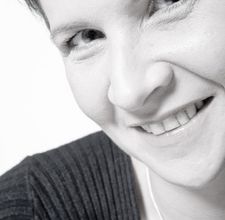 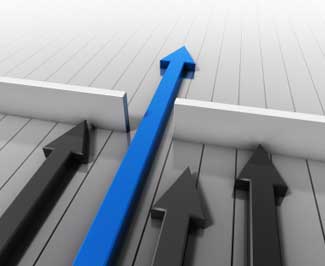 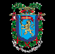 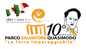 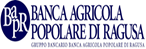 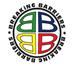 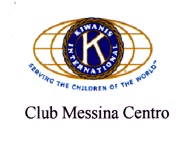 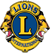 Breaking Barriers 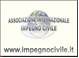 Rompere le barriere della dislessia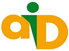 Roccalumera – Antica Filanda - 26 Settembre 2011Morning section 9.00-12.00Welcome Autorità: Deputazione Reg. e Naz ., ProvinciaSindaco Comune Roccalumera, Giovanni Miasi  Delegato Distretto Sicilia Lions Club International Ufficio Provinciale Scolastico, Carmela UrsinoThe Italian Dyslexia Association                             Grazia Restuccia                 (10 minutes)Dyslexia: a lifelong condition                                 Antonella Gagliano             (15 minutes)Breaking Barriers: the project                                Eeva Siirala                          (15 minutes)The state of the art in European Countries         Holanda, Finland, Norway, Estonia,Turkey(10 minutes for each country)Peer Learning: practices and experiences           Irma Kakkuri                        (15 minutes)The diagnosis of Dyslexia in adulthood                Enrico Ghidoni                    (30 minutes)Dyslexia in adulthood                                              Giacomo Stella                   (45 minutes)12.00-13.00          Open Discussion13.00-14.00          Lunch breakAfternoon section 15.00-16.30What about legislation                                                              Carlo Mastroeni  (15 minuti)                         Assistive technology and helping devices                              Luca Grandi          (45 minuti)        Practical Solutions for Higher and Further Education         Giacomo Cutrera  (30 minuti) 16.30-17.00         Question Time17.00-19.00         Proiezione del Film “Like Stars on Earth” (Stelle sulla Terra) Il 27 mattina I lavori del Gruppo Breaking Barriers proseguiranno al Policlinico Universitario di Messina. 